[附件] 申请者信息 ERICA IC-PBL TIP 申请者信息 ERICA IC-PBL TIP(Together Impressive Program) 申请书申请机关OO大学 OO部门OO大学 OO部门OO大学 OO部门OO大学 OO部门联系方式(办公室) 000-000-0000(办公室) 000-000-0000(办公室) 000-000-0000(办公室) 000-000-0000(办公室) 000-000-0000(办公室) 000-000-0000申请机关OO大学 OO部门OO大学 OO部门OO大学 OO部门OO大学 OO部门联系方式(手机) 000-0000-0000(手机) 000-0000-0000(手机) 000-0000-0000(手机) 000-0000-0000(手机) 000-0000-0000(手机) 000-0000-0000负责人E-mail申 请 内 容申 请 内 容申 请 内 容申 请 内 容申 请 内 容申 请 内 容申 请 内 容申 请 内 容申 请 内 容申 请 内 容申 请 内 容申 请 内 容申请项目种类 □ 1/2DAY  □ 1DAY  □ 1DAY  □ 1DAY  □ 1DAY  □ 2DAY□ 2DAY□ 2DAY□ 2DAY□ POD申请项目对象 □ 教师□ 教师□ 管理人士□ 管理人士□ 管理人士□ 管理人士□ 管理人士□ 管理人士申请人数        名(另附文件)        名(另附文件)        名(另附文件)        名(另附文件)上课时间上课时间上课时间  2018年   月   日  2018年   月   日  2018年   月   日  2018年   月   日希望学习内容(举例说明)○IC- PBL 教育课程 开发课程（参与人员数及时间）○IC- PBL 运营指导(举例说明)○IC- PBL 教育课程 开发课程（参与人员数及时间）○IC- PBL 运营指导(举例说明)○IC- PBL 教育课程 开发课程（参与人员数及时间）○IC- PBL 运营指导(举例说明)○IC- PBL 教育课程 开发课程（参与人员数及时间）○IC- PBL 运营指导(举例说明)○IC- PBL 教育课程 开发课程（参与人员数及时间）○IC- PBL 运营指导(举例说明)○IC- PBL 教育课程 开发课程（参与人员数及时间）○IC- PBL 运营指导(举例说明)○IC- PBL 教育课程 开发课程（参与人员数及时间）○IC- PBL 运营指导(举例说明)○IC- PBL 教育课程 开发课程（参与人员数及时间）○IC- PBL 运营指导(举例说明)○IC- PBL 教育课程 开发课程（参与人员数及时间）○IC- PBL 运营指导(举例说明)○IC- PBL 教育课程 开发课程（参与人员数及时间）○IC- PBL 运营指导(举例说明)○IC- PBL 教育课程 开发课程（参与人员数及时间）○IC- PBL 运营指导希望学习内容※ 2DAY 申请者 : ERICA 校内宾馆住宿预约(   )※ 2DAY 申请者 : ERICA 校内宾馆住宿预约(   )※ 2DAY 申请者 : ERICA 校内宾馆住宿预约(   )※ 2DAY 申请者 : ERICA 校内宾馆住宿预约(   )※ 2DAY 申请者 : ERICA 校内宾馆住宿预约(   )※ 2DAY 申请者 : ERICA 校内宾馆住宿预约(   )※ 2DAY 申请者 : ERICA 校内宾馆住宿预约(   )※ 2DAY 申请者 : ERICA 校内宾馆住宿预约(   )※ 2DAY 申请者 : ERICA 校内宾馆住宿预约(   )※ 2DAY 申请者 : ERICA 校内宾馆住宿预约(   )※ 2DAY 申请者 : ERICA 校内宾馆住宿预约(   )注意事项1. 若有疑问，请在内容栏里详细说明。2. 请在填写、扫描申请表后以公函形式申请。3. 申请参与ERICA IC-PBL TIP的大学可以参与通过MOU进行的共同研究，标杆管理，座谈会等多样的合作。1. 若有疑问，请在内容栏里详细说明。2. 请在填写、扫描申请表后以公函形式申请。3. 申请参与ERICA IC-PBL TIP的大学可以参与通过MOU进行的共同研究，标杆管理，座谈会等多样的合作。1. 若有疑问，请在内容栏里详细说明。2. 请在填写、扫描申请表后以公函形式申请。3. 申请参与ERICA IC-PBL TIP的大学可以参与通过MOU进行的共同研究，标杆管理，座谈会等多样的合作。1. 若有疑问，请在内容栏里详细说明。2. 请在填写、扫描申请表后以公函形式申请。3. 申请参与ERICA IC-PBL TIP的大学可以参与通过MOU进行的共同研究，标杆管理，座谈会等多样的合作。1. 若有疑问，请在内容栏里详细说明。2. 请在填写、扫描申请表后以公函形式申请。3. 申请参与ERICA IC-PBL TIP的大学可以参与通过MOU进行的共同研究，标杆管理，座谈会等多样的合作。1. 若有疑问，请在内容栏里详细说明。2. 请在填写、扫描申请表后以公函形式申请。3. 申请参与ERICA IC-PBL TIP的大学可以参与通过MOU进行的共同研究，标杆管理，座谈会等多样的合作。1. 若有疑问，请在内容栏里详细说明。2. 请在填写、扫描申请表后以公函形式申请。3. 申请参与ERICA IC-PBL TIP的大学可以参与通过MOU进行的共同研究，标杆管理，座谈会等多样的合作。1. 若有疑问，请在内容栏里详细说明。2. 请在填写、扫描申请表后以公函形式申请。3. 申请参与ERICA IC-PBL TIP的大学可以参与通过MOU进行的共同研究，标杆管理，座谈会等多样的合作。1. 若有疑问，请在内容栏里详细说明。2. 请在填写、扫描申请表后以公函形式申请。3. 申请参与ERICA IC-PBL TIP的大学可以参与通过MOU进行的共同研究，标杆管理，座谈会等多样的合作。1. 若有疑问，请在内容栏里详细说明。2. 请在填写、扫描申请表后以公函形式申请。3. 申请参与ERICA IC-PBL TIP的大学可以参与通过MOU进行的共同研究，标杆管理，座谈会等多样的合作。1. 若有疑问，请在内容栏里详细说明。2. 请在填写、扫描申请表后以公函形式申请。3. 申请参与ERICA IC-PBL TIP的大学可以参与通过MOU进行的共同研究，标杆管理，座谈会等多样的合作。ERICA IC-PBL TIP申请同上 2018.  .  .申请机关主任: OO大学 OOOO中心主任/组长 (姓名/签字)ERICA IC-PBL TIP申请同上 2018.  .  .申请机关主任: OO大学 OOOO中心主任/组长 (姓名/签字)ERICA IC-PBL TIP申请同上 2018.  .  .申请机关主任: OO大学 OOOO中心主任/组长 (姓名/签字)ERICA IC-PBL TIP申请同上 2018.  .  .申请机关主任: OO大学 OOOO中心主任/组长 (姓名/签字)ERICA IC-PBL TIP申请同上 2018.  .  .申请机关主任: OO大学 OOOO中心主任/组长 (姓名/签字)ERICA IC-PBL TIP申请同上 2018.  .  .申请机关主任: OO大学 OOOO中心主任/组长 (姓名/签字)ERICA IC-PBL TIP申请同上 2018.  .  .申请机关主任: OO大学 OOOO中心主任/组长 (姓名/签字)ERICA IC-PBL TIP申请同上 2018.  .  .申请机关主任: OO大学 OOOO中心主任/组长 (姓名/签字)ERICA IC-PBL TIP申请同上 2018.  .  .申请机关主任: OO大学 OOOO中心主任/组长 (姓名/签字)ERICA IC-PBL TIP申请同上 2018.  .  .申请机关主任: OO大学 OOOO中心主任/组长 (姓名/签字)ERICA IC-PBL TIP申请同上 2018.  .  .申请机关主任: OO大学 OOOO中心主任/组长 (姓名/签字)ERICA IC-PBL TIP申请同上 2018.  .  .申请机关主任: OO大学 OOOO中心主任/组长 (姓名/签字)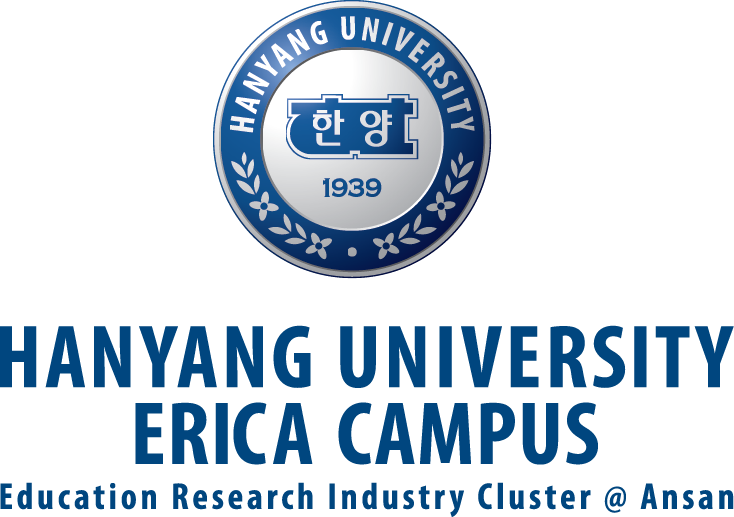 汉阳大学 ERICA 校区 IC-PBL中心代表电话: +82-31-400-4892/ 4895E-mail: icpbl@hanyang.ac.kr汉阳大学 ERICA 校区 IC-PBL中心代表电话: +82-31-400-4892/ 4895E-mail: icpbl@hanyang.ac.kr汉阳大学 ERICA 校区 IC-PBL中心代表电话: +82-31-400-4892/ 4895E-mail: icpbl@hanyang.ac.kr汉阳大学 ERICA 校区 IC-PBL中心代表电话: +82-31-400-4892/ 4895E-mail: icpbl@hanyang.ac.kr汉阳大学 ERICA 校区 IC-PBL中心代表电话: +82-31-400-4892/ 4895E-mail: icpbl@hanyang.ac.kr汉阳大学 ERICA 校区 IC-PBL中心代表电话: +82-31-400-4892/ 4895E-mail: icpbl@hanyang.ac.kr汉阳大学 ERICA 校区 IC-PBL中心代表电话: +82-31-400-4892/ 4895E-mail: icpbl@hanyang.ac.kr汉阳大学 ERICA 校区 IC-PBL中心代表电话: +82-31-400-4892/ 4895E-mail: icpbl@hanyang.ac.kr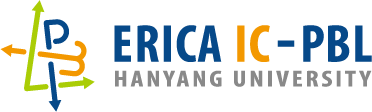 编号姓名 手机邮箱所属单位职位12345678910